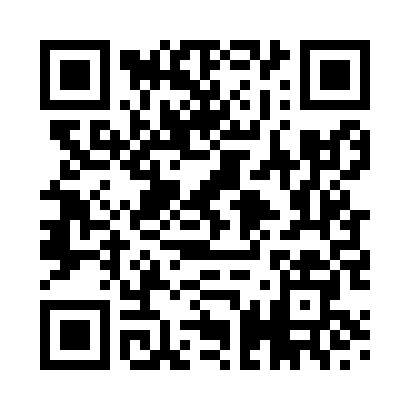 Prayer times for Cold Brayfield, Buckinghamshire, UKWed 1 May 2024 - Fri 31 May 2024High Latitude Method: Angle Based RulePrayer Calculation Method: Islamic Society of North AmericaAsar Calculation Method: HanafiPrayer times provided by https://www.salahtimes.comDateDayFajrSunriseDhuhrAsrMaghribIsha1Wed3:325:311:006:088:2910:292Thu3:295:3012:596:098:3010:323Fri3:265:2812:596:108:3210:354Sat3:235:2612:596:118:3410:385Sun3:205:2412:596:128:3510:406Mon3:165:2212:596:138:3710:437Tue3:135:2012:596:148:3910:468Wed3:105:1912:596:158:4010:499Thu3:085:1712:596:168:4210:5110Fri3:075:1512:596:178:4310:5111Sat3:065:1412:596:178:4510:5212Sun3:065:1212:596:188:4710:5313Mon3:055:1012:596:198:4810:5414Tue3:045:0912:596:208:5010:5515Wed3:035:0712:596:218:5110:5516Thu3:035:0612:596:228:5310:5617Fri3:025:0412:596:238:5410:5718Sat3:015:0312:596:248:5610:5819Sun3:005:0212:596:258:5710:5820Mon3:005:0012:596:268:5910:5921Tue2:594:5912:596:269:0011:0022Wed2:594:5812:596:279:0211:0123Thu2:584:5612:596:289:0311:0124Fri2:574:5512:596:299:0411:0225Sat2:574:541:006:309:0611:0326Sun2:564:531:006:309:0711:0327Mon2:564:521:006:319:0811:0428Tue2:564:511:006:329:0911:0529Wed2:554:501:006:339:1111:0530Thu2:554:491:006:339:1211:0631Fri2:544:481:006:349:1311:07